Его ро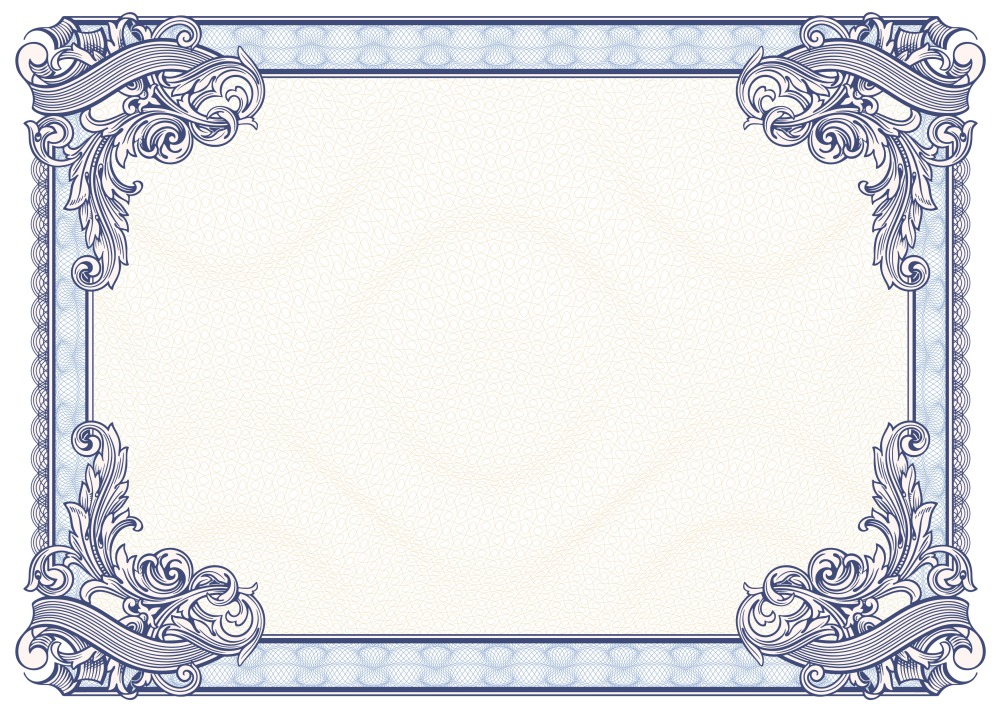 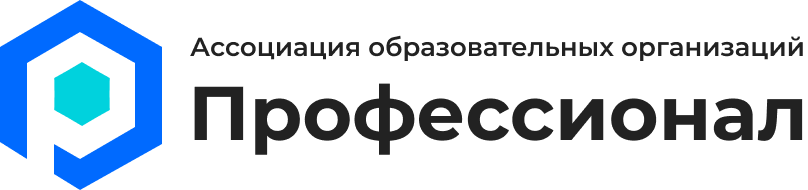 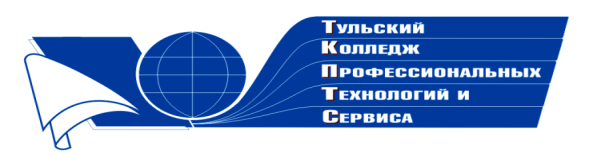 Государственное профессиональноеобразовательное учреждение  Тульской области «Тульский колледж профессиональных технологий и сервиса»ДипломНаграждаетсяКиселева Ирина Анатольевна,занявшая  3 место  в общероссийском заочном конкурсе «Коллекция педагогического мастерства и творчества» с разработкой внеклассного  мероприятия по профориентации «Программа    профессиональных проб и  упражненийпо компетенции «Ресторанный сервис»(для обучающихся  общеобразовательных школ)»в номинации «Внеклассное мероприятие»  Директор ГПОУ ТО       «ТКПТС»                                     С.С. Курдюмов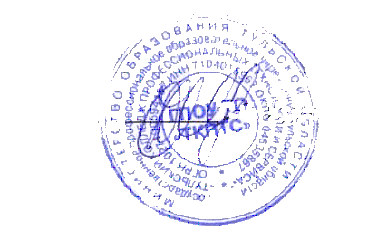 2020 год